DOMANDA DI MOBILITA' ESTERNA VOLONTARIA, AI SENSI DELL'ART. 30 DEL D. LGS 165/2001,  PER LA COPERTURA DI N.1 POSTO DI ISTRUTTORE DIRETTIVO TECNICO A TEMPO PIENO E INDETERMINATO, CATEGORIA D DA INSERIRE PRESSO LA RIPARTIZIONE TECNICA. Scadenza presentazione domanda: Lunedì 16 Agosto 2022Al Comune di PoirinoAl Responsabile della Segreteria- Affari Generali Dott.ssa Antonella PecchioVia Cesare Rossi 5 10046POIRINO (TO) Il/La sottoscritto/a, Cognome _________________________________________________________ Nome ___________________________________________________________________________ Data di nascita (giorno, mese, anno) ___________________________________________________Comune di nascita ______________________________________________________ Prov. (_____) Codice fiscale_____________________________________________________________________ Residente a ___________________________________________________________ (Prov. _____) Via/Piazza ________________________________________, n° __________, CAP_______________Tel._______________________, cell._____________________ E-mail ______________________________PEC__________________________________________ Indirizzo di recapito delle comunicazioni se diverso dalla residenza ________________________________________________________________________________ ________________________________________________________________________________ ________________________________________________________________________________ CHIEDEdi partecipare alla selezione per la copertura, tramite mobilità esterna ai sensi dell’art.30 del D. Lgs 165/2001, di N.1 POSTO DI ISTRUTTORE DIRETTIVO TECNICO A TEMPO PIENO ED INDETERMINATO CATEGORIA D DA INSERIRE PRESSO LA RIPARTIZIONE TECNICA, a tal fine, preso atto dell’avviso pubblico, DICHIARAsotto la propria personale responsabilità, ai sensi degli artt. 46 e 47 D.P.R. 445/2000 e consapevole delle sanzioni penali di cui all’art. 76 del decreto citato, quanto segue: - Di essere dipendente con rapporto di lavoro a tempo pieno e indeterminato presso la seguente Pubblica Amministrazione _____________________________________________________________ - Di essere stato assunto/a in data____________________________; - Di essere inquadrato/a nella categoria/qualifica____________________________, posizione economica _________con il profilo professionale di_______________________________ Categoria Giuridica ______Categoria  Economica________. - Di essere in servizio presso il seguente Settore__________________________________________; - Di essere in possesso dell’idoneità fisica all’impiego ed alle mansioni del profilo professionale oggetto di selezione; - Di essere in possesso del seguente titolo di studio________________________________________ conseguito presso _________________________________________________________________ con la votazione di______________________________; - Di Essere in possesso del godimento dei diritti civili e politici; - Dichiara altresì: -sanzioni disciplinari irrogate nell’ultimo biennio: ____________________________________________________________________________________________________________________________________________________________________________________________________________________________________________________________________________________________________________________________________________________________________________-Di non aver mai riportato condanne penali che impediscano la costituzione di rapporti di lavoro con la P.A.; oppure di aver riportato le seguenti condanne penali o di aver in corso i seguenti procedimenti penali: ____________________________________________________________________________________________________________________________________________________________________________________________________________________________________________________________________________________________________________________________________________________________________________-Di avere la seguente anzianità di servizio (specificare i servizi prestati presso la Pubblica Amministrazione e le posizioni di lavoro ricoperte) ____________________________________________________________________________________________________________________________________________________________________________________________________________________________________________________________________________________________________________________________________________________________________________-Di svolgere nell’attuale Ente pubblico di appartenenza le seguenti mansioni: ____________________________________________________________________________________________________________________________________________________________________________________________________________________________________________________________________________________________________________________________________________________________________________- Di accettare incondizionatamente tutte le norme contenute nel presente Avviso e nei regolamenti comunali per il personale, nonché tutte le disposizioni di carattere generale e speciale emanate od emanande sullo stato giuridico e sul trattamento economico del personale comunale; - Di dare il proprio consenso al trattamento dei dati personali nel rispetto del Regolamento Europeo UE 2016/679.Si allegano alla presente: Curriculum Vitae; Copia del documento di riconoscimento;Dichiarazione preventiva, dell’Ente di provenienza, di disponibilità alla concessione del Nulla osta volto ad autorizzare la cessione del contratto di lavoro. Giudizi valutativi riportati nell’ultimo triennio di servizio nella PA. la seguente ulteriore documentazione:___________________________________________________________________Luogo e Data  Firma (da apporre a pena di esclusione) 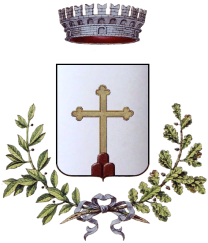 COMUNE DI POIRINOCittà Metropolitana di TorinoTelefono: 011 9450114Mail: info@pec.comune.poirino.to.itUFFICIO PERSONALE